MJEŠOVITA JASLIČKA SKUPINA : J1ODGAJATELJICE: TATJANA PAVLEŠIĆ I KRISTINA MESNIKSkupina J1 je mješovita jaslička skupina. U našoj skupini je uvijek veselo i zanimljivo, svaki dan nam je ispunjen mnoštvom različitih aktivnosti kroz koje djeca otkrivaju svijet oko sebe i iskazuju svoju kreativnost. Kroz sve segmente ritma dana se potiče samostalnost, vodeći se rečenicom: „Sve što možeš, učini sam!“ Također, djeca usvajaju pravila naše skupine i bontona, te kulturno-higijenske navike, osobiti naglasak je na poticanju empatije i razvoju prosocijalnih oblika ponašanja. Nastojimo omogućiti stvaranje pozitivne i ugodne atmosfere, u kojoj djeca slobodno izražavaju svoje emocije i osjećaju se ugodno i sigurno. Razvoj motoričkih vještina se potiče kroz svakodnevno razgibavanje, različite pokretne igre  i boravak na zraku, dok se fina motorika razvija kroz manipuliranje stolno-manipulativnim igrama, igrama konstruiranja i građenja. Multisenzorički centar je mjesto naših „čuda“, u kojem djeca svim osjetilima  istražuju i „upijaju“ nova otkrića o svemu što ih okružuje. Dostupnost raznolikih likovnih materijala potiče kreativnost, a glazbene aktivnosti unose vedrinu i uljepšavaju svaki naš dan. Jezični razvoj se potiče kroz svakodnevnu komunikaciju, na različite načine. Kroz mala okupljanja u „Jutarnjem krugu prijateljstva“, pomoću slikopriča, slikovnica, preko malih dramskih  improvizacija i simboličkih  igara gdje djeca međusobno komuniciraju i uživljavaju se u uloge iz svakodnevnog života.  I za kraj, naglasili bi važnost ekologije, naši mali „ekolozi“ razvrstavaju otpad i brinu se za biljke u našem hodniku, te na taj način od najranije dobi uviđaju važnost čuvanja okoliša. Nadamo se da će naša skupina i dalje biti mjesto na kojem se grade prijateljstva, otkrivaju nove spoznaje  i stvaraju sretne uspomene djetinjstva. Neke od aktivnosti koje provodimo u našoj skupini: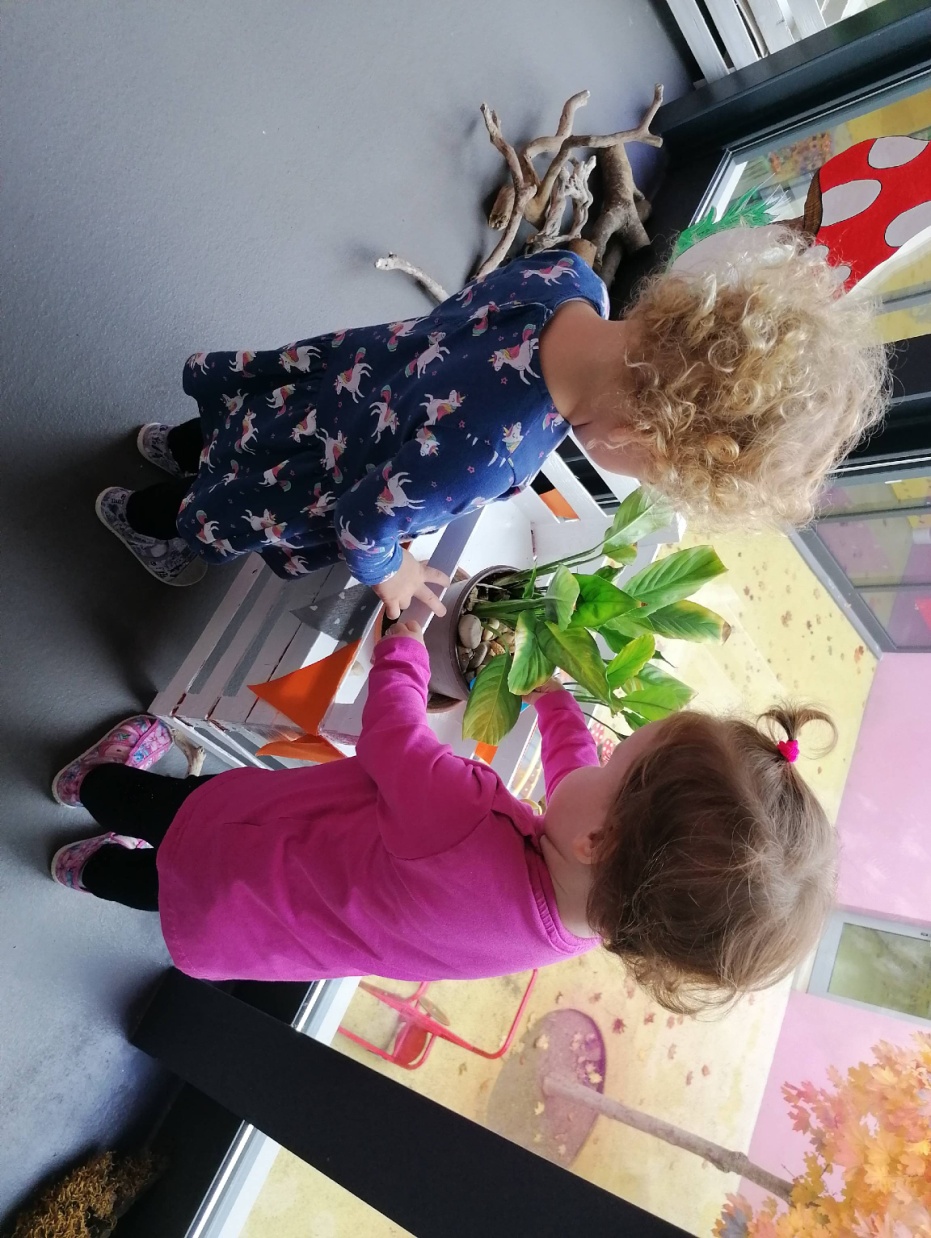 AKTIVNOST ZALIJEVANJA BILJAKA-poticanje brige za biljke i samostalnosti.. AKTIVNOST MANIPULIRANJA JESTIVIM, MIRISNIM PLASTELINOM U BOJI-poticanje razvoja fine motorike, kreativnosti, taktilnog, vizualnog i olfaktornog istraživanja teksture, boje i mirisa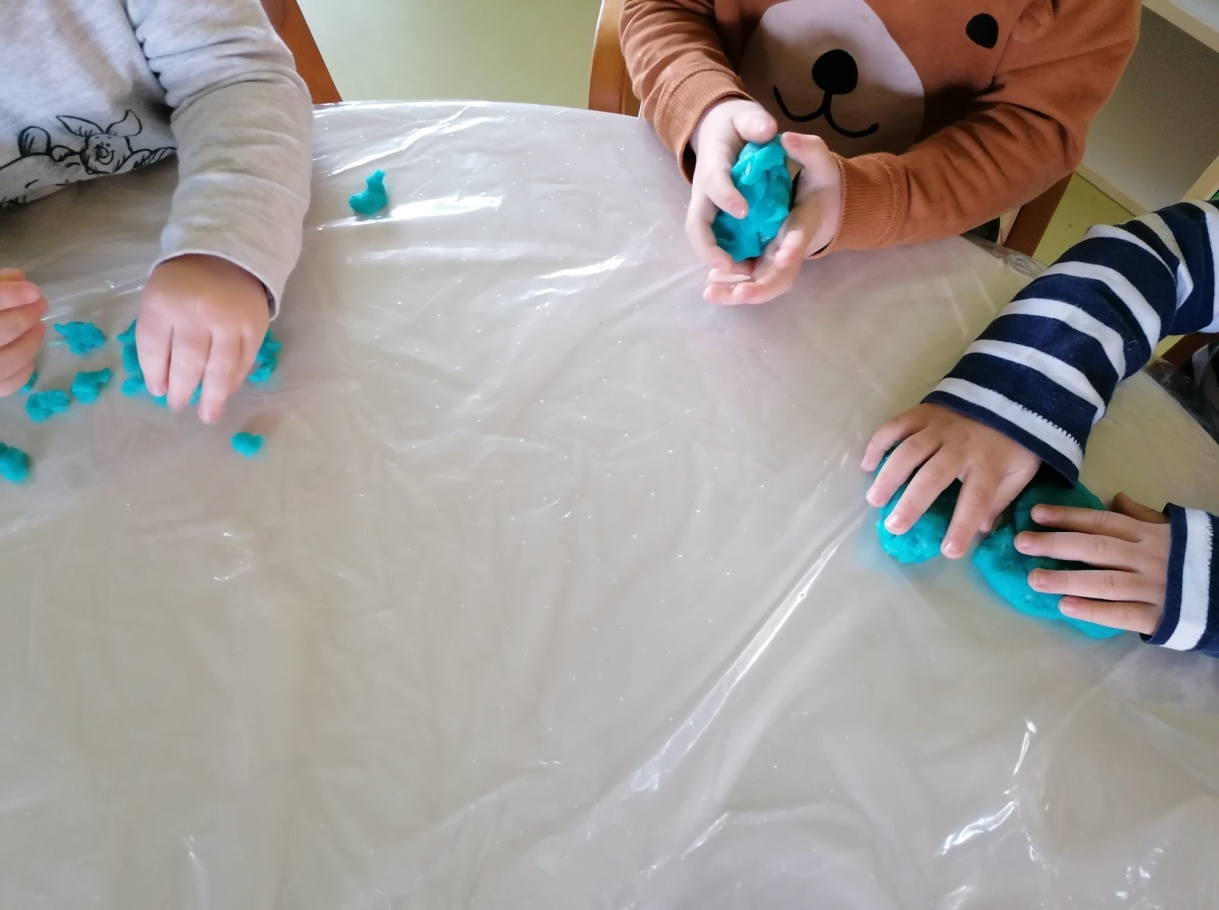 GLAZBENA AKTIVNOST-PLESANJE U KOLU- poticanje razvoja krupne motorike, izražavanja pokretom,  percepcije smjera kretanja i prilagodba položaja tijela i  izgradnje zajedništva  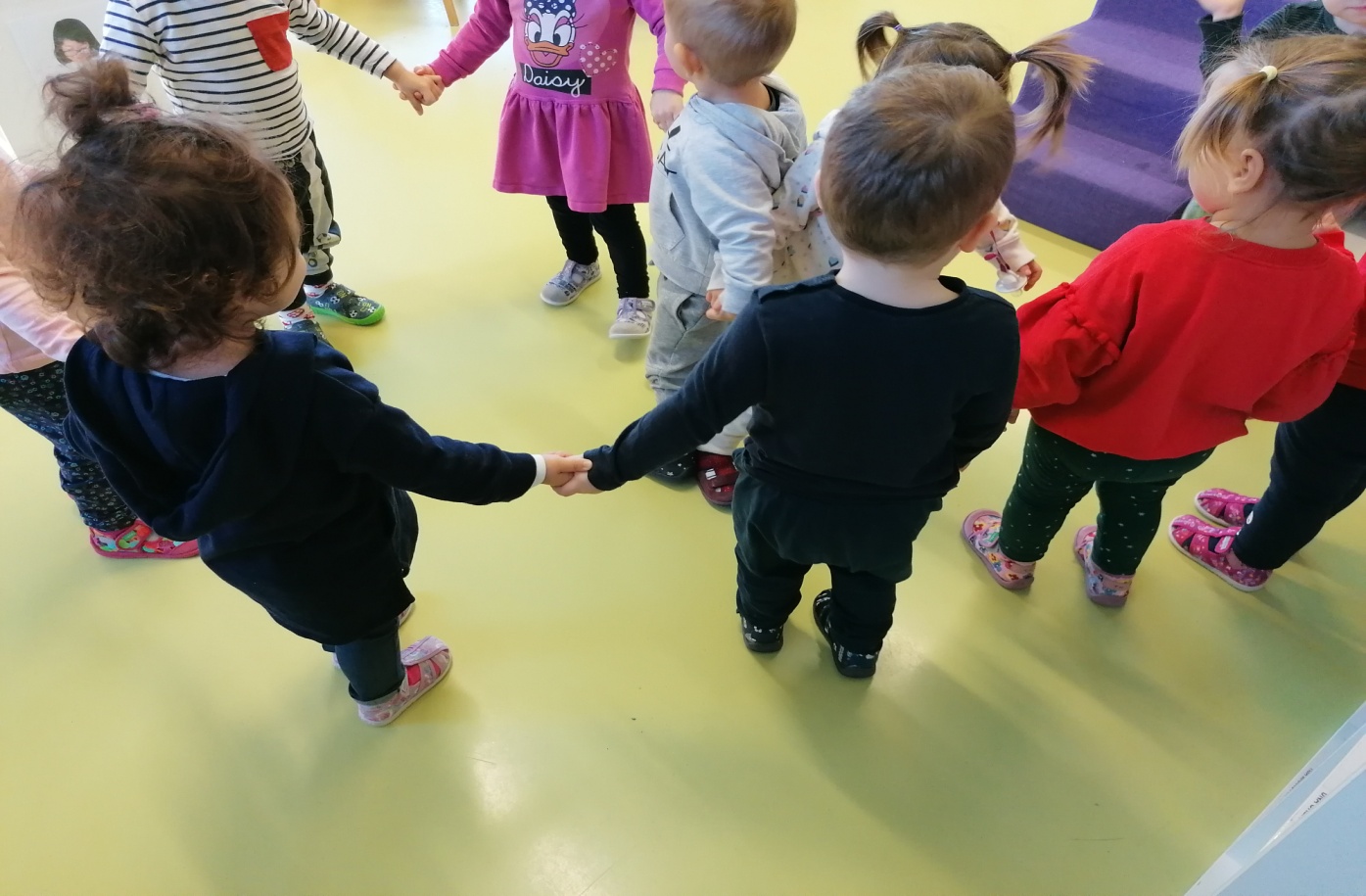 AKTIVNOST MANIPULIRANJA TAKTILNO-VIZUALNIM VREĆICAMA I VIZUALNO-AUDITIVNIM BOČICAMA- poticanje taktilnog istraživanja različitih tekstura, vizualnog uočavanje boja i oblika, te auditivne percepcije različitih zvukova 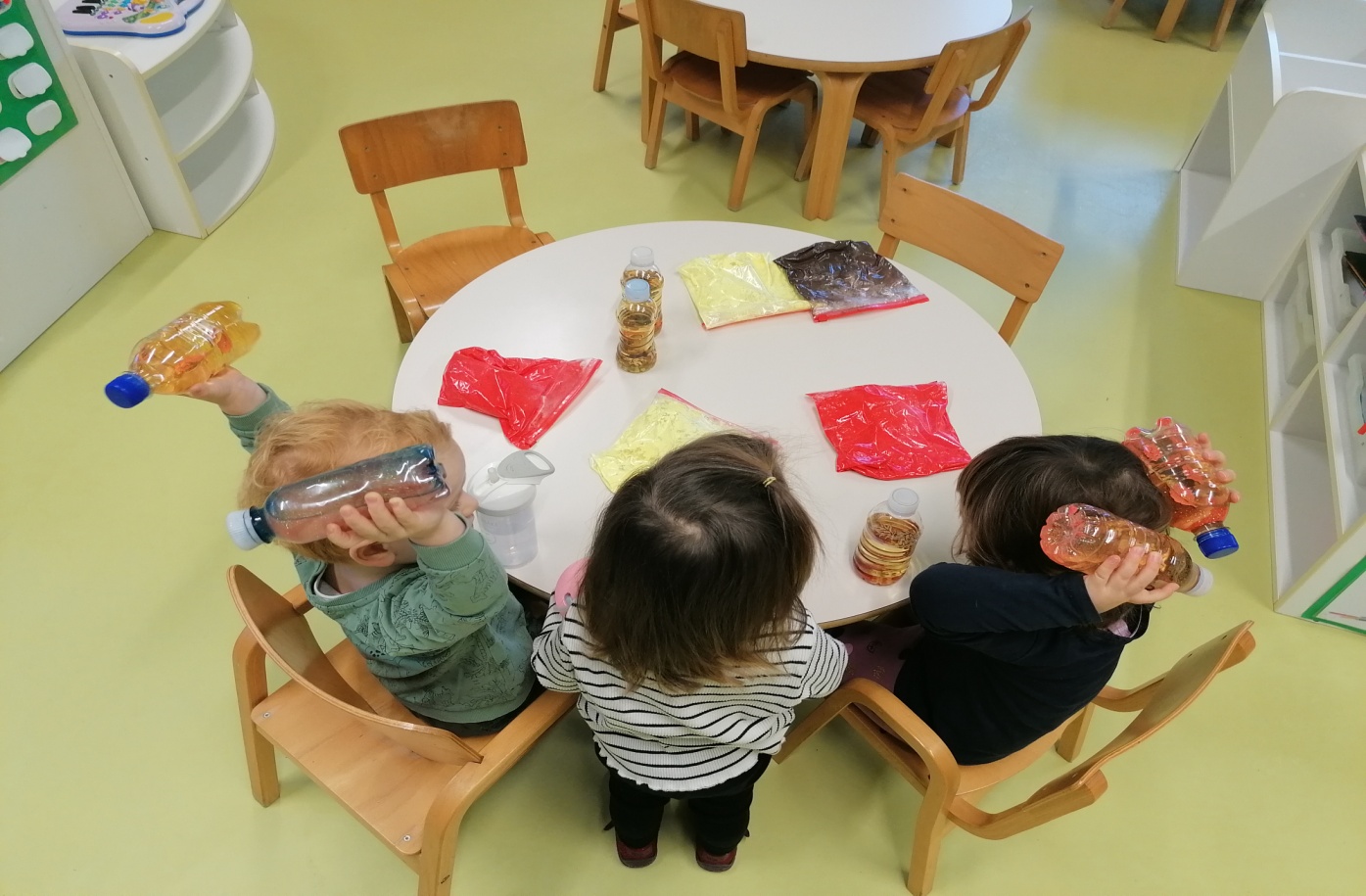 AKTIVNOST MANIPULIRANJA SLAGARICAMA-vizualna percepcija različitih oblika, boja, poticanje razvoj fine motorike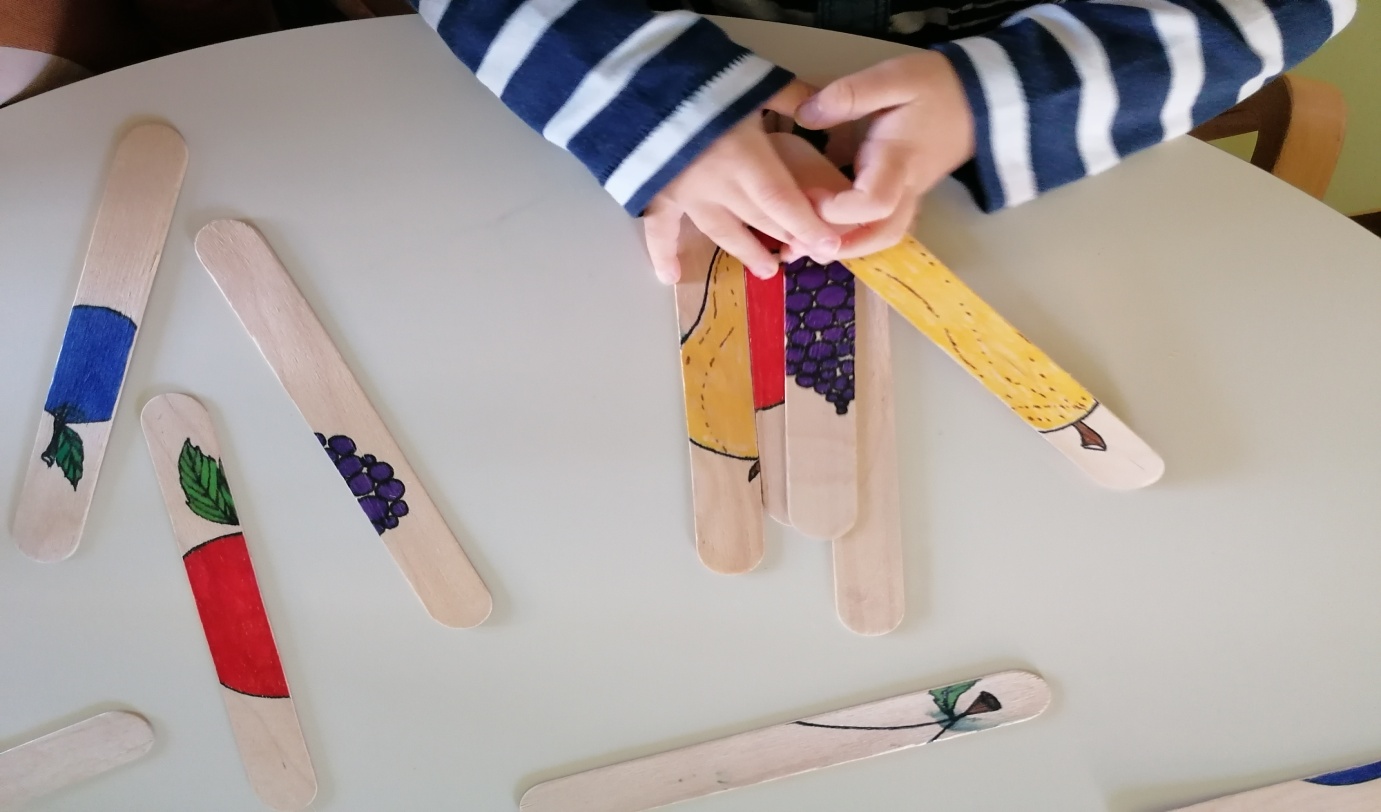 AKTIVNOST OPONAŠANJA ŽIVOTINJSKOG HODA PO TAKTILNAOJ STAZIAKTIVNOST OPONAŠANJA HODA ŽIVOTINJA NA TAKTILNOJ STAZI-taktilno istraživanje različitih tekstura, percepcija smjera kretanja i ravnoteže, poticanje razvoja krupne motorike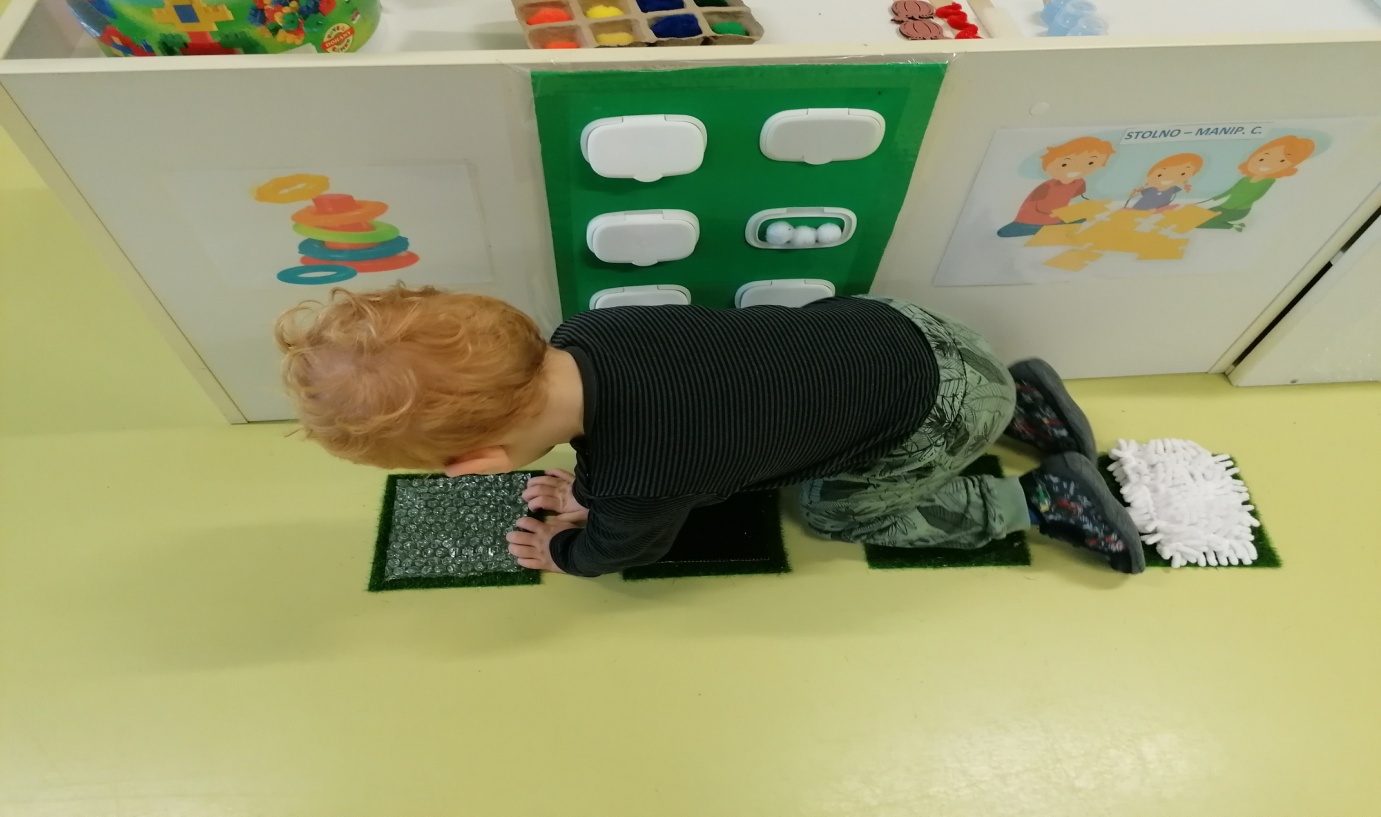 